Nombre del profesor/a: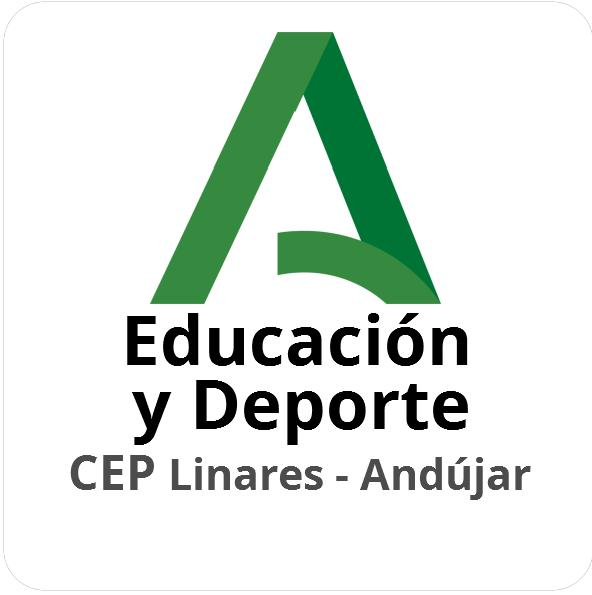 PROPUESTA DIDÁCTICATítulo:Nivel al que va dirigida:Objetivos:1.2.3.4.Contenidos:1.2.Breve descripción:Temporalización:Espacios:Recursos:Enlaces de interés:Justificación metodológica:Justificación curricular:Evaluación de la actividadDocumentación gráfica: